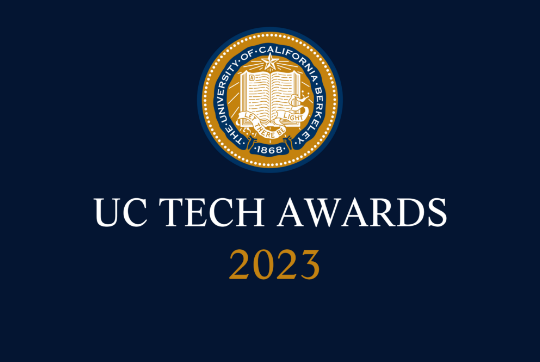 UC Tech Awards 2023 Candidate
Category: COLLABORATION
Name: Narine Hakobyan, Operations Manager Program Management Office
Number of people: (1)
Location: UCLA HealthPerson submitting the application/nominationMichael (“Mike”) Roach, Director, Program Management, UHIT, UCLA Health, UHIT, Staff Mcroach@mednet.ucla.eduUCLA Health Award category CollaborationNarine Hakobyan, Operations Manager Program Management OfficeAll project team members -  if applicable Not Applicable Which location was affected by the work? UCLA Health FPG, UCSF, UCSD, UCISummary:Narine Haykobyan's exemplary leadership in fostering cross-campus collaboration through the UPlan Project Portfolio Management Tool has significantly benefited multiple UC Health Campuses. Her innovative solutions and dedication to promoting efficiency and cost savings strongly align with the university's mission, vision, and values. Narine's profound impact, demonstrated through cost avoidance savings and widespread praise, make her a deserving nominee for the Yvonne Tevis UC Collaboration Award.Narrative Narine Haykobyan, the Operational Manager of UCLA Health's Program Management Office, has been an exemplary leader in fostering cross-campus collaboration and driving innovative solutions that benefit multiple UC Health Campuses. Through her tireless efforts, she has demonstrated her deep commitment to advancing the university's mission, vision, and values. It is with great enthusiasm that I nominate Narine for the Yvonne Tevis UC Collaboration Award. The UPlan Project Portfolio Management Tool is a groundbreaking initiative that has revolutionized the way diverse departments at UCLA, UCSF, UCSD, and UCI manage their staffing, planning, and execution of our large project portfolios. By underpinning the management of over 4,000 projects for more than 4,000 users and 30,000 UC team members, UPlan has become an indispensable resource for Planning Design Construction projects, clinical projects, operational projects, and more. As the Operational Manager of the Program Management Office, Narine has played a crucial role in leading the complex contractual, billing, and inter-campus transfer processes required to support UPlan across multiple UC Health Campuses.Narine's role in managing the UPlan initiative involves working with diverse stakeholders, including leads at each partner UC campus, Finance and Accounting Teams, various UC Contracting Teams, and vendors supporting UPlan. Her ability to navigate this intricate web of relationships and processes, while ensuring the accuracy of every inter-campus transfer, speaks to her exceptional problem-solving and management skills. One of her most innovative contributions is the custom solution she led within UPlan itself to track individual UC campus license usage, services contracts, and associate available and remaining resources in real-time.Narine's work has had a profound impact on multiple UC campuses.  As a function model of Leveraging Scale for Value (LSFV), Narine’s leadership saves costs for all participating campuses through combined purchasing power, lower licensing costs, and lower services costs.  Plus ability to share project information, project best practices, and advances resource utilization models across campuses also creates significant cost savings opportunities. By centralizing the contracting process for UPlan, she has reduced administrative overhead for partner campuses, leading to yet further cost savings. Her commitment to supporting collaboration extends to leading an education arm of the Program Management Office that supports PMP Certification and Agile Certification cohorts for various departments and groups at UCLA Health, UCLA FPG, and partner UC campuses too.Narine's leadership and dedication to the UPlan initiative strongly align with the university's mission, vision, and values. By promoting collaboration, efficiency, and cost savings, her work contributes to the broader goals of enhancing the quality of education, research, and healthcare across the UC system. Furthermore, her personal approach to managing inter-campus relationships and her commitment to keeping all parties well-informed exemplify the values of transparency, accountability, and cooperation.Narine's success can be quantified through the significant cost avoidance savings achieved by participating campuses, the growing number of users and projects managed through UPlan, and the high level of satisfaction and praise she receives from her cross-campus colleagues. Narine's work on the UPlan initiative has spanned several years, with her contributions and impact growing each year. Her continued dedication to enhancing the tool and fostering collaboration across UC campuses is a testament to her unwavering commitment to the university's mission.